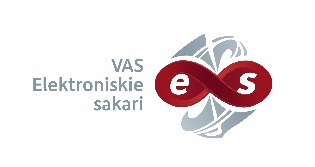 VAS “Elektroniskie sakari”Atklāts konkurss„Elektroenerģijas piegāde”Iepirkuma identifikācijas Nr. VASES 2022/03Informācija par iepirkumu procedūru pieejama Elektronisko iepirkumu sistēmā:https://www.eis.gov.lv/EKEIS/Supplier/Procurement/72117  